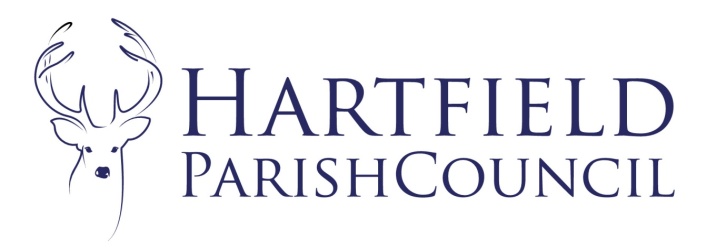 5th May 2020 To:	All Parish Councillors	You are required to attend a Parish Council Meeting of Hartfield Parish Council Finance Committee to be held on 8th June 2020 at 7:30pm via zoom link.The AGENDA is as follows:-To accept apologies for absenceTo record Members’ Declarations of Interest in matters to be discussed.To approve Minutes of previous Finance Committee meeting To report on Matters Arising from the previous Finance Committee meeting To review year to date and budget in light of Covid-19 crisis. To report on ear marked and general reserve. To review grant applications. To receive bank reconciliation.To review risk assessment.To review banking arrangements for 2020/21Matters for reporting and inclusion in future agenda.Date of next meeting – TBC